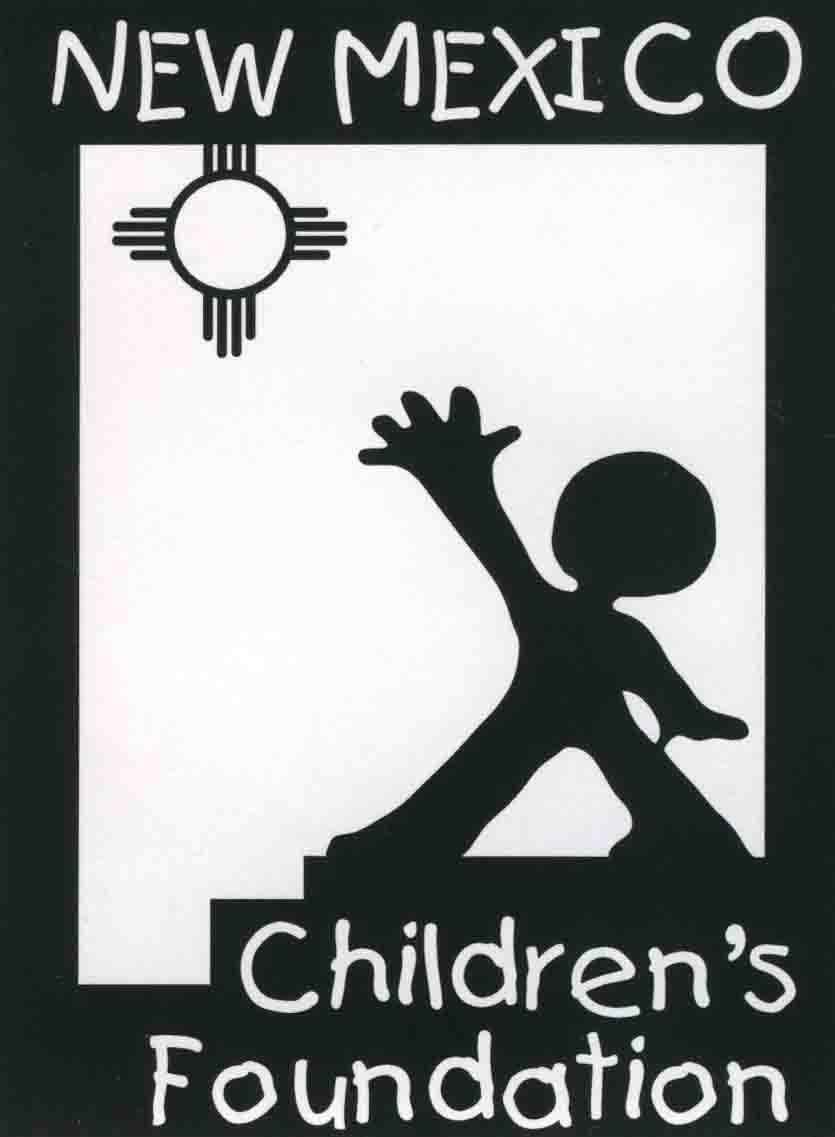 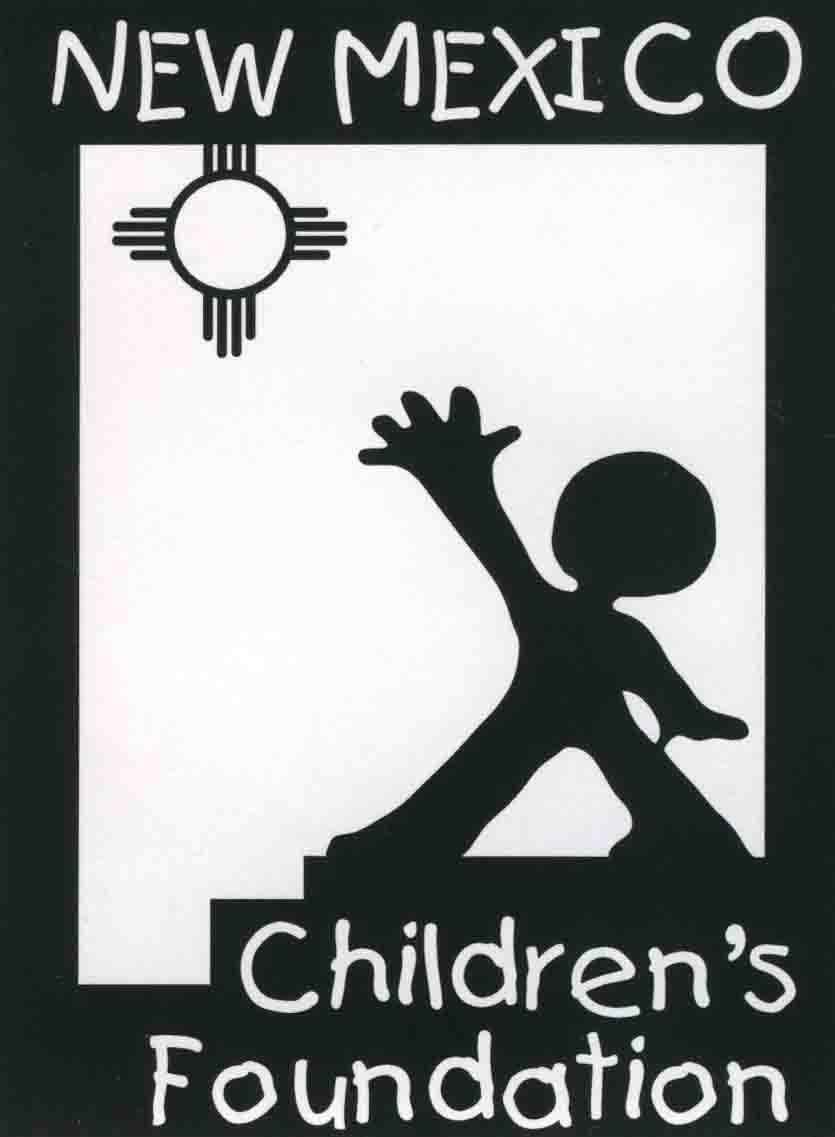                      Grants Funded for 2020-2021 Assistance League of Chaves County, Roswell Bookkids, Santa Fe Bridges for Education Project, Taos Camp Enchantment New Mexico Cancer Services of New Mexico, Santa Fe CASA First Judicial District, Santa Fe, Rio Arriba & Los Alamos Counties Common Bond, Albuquerque Compassionate Touch Network, Albuquerque, Rio Rancho & Santa Fe Elevate El Pueblo de Abiquiu Library		 El Rito Public Libary Embudo Valley Library & Community Center, Dixon				 Embudo Valley Tutoring, Dixon Friends of the Espanola Library					 Young Fathers New Mexico Gila Valley Library, Northwestern Grant County Growing Great Kids, Raton			 High Mountain Youth Project, Ruidoso Imagination Library of Luna County	 Kirkland Youth Association, Kirkland 				 Literacy Links Leamos, Silver City Locker #505 Students Clothing Bank				 Many Mothers, Santa Fe New Mexico Lions Kids Sight Northern Youth Project, Abiquiu					 Ojo Sarco Community Center, Ojo Sarco	 Santa Fe Alliance for Science		 STEM Santa Fe, Santa Fe & Northern New Mexico		 Truchas Services Center, Truchas	 Valencia County Literacy Council, Los Lunas		 Villa Therese Catholic Clinic, Santa Fe					 Wings for Life Roswell, Roswell	